PCT童樂匯親子教育中心停止營業退費申請書親愛的會員您好，請撥冗填寫上列表單，若有問題，請加入PCT客戶退課退費討論群組(煩請先行填表)，我們將儘速為您服務，謝謝！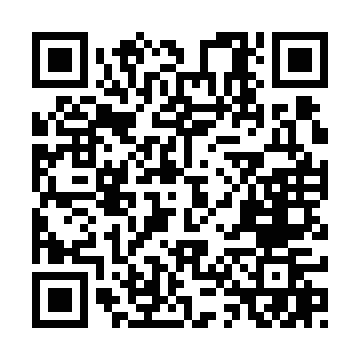 PCT退費客服※填寫完畢後，請將資料郵寄至「106台北市大安區復興南路一段127號4樓」【行政辦公室收】，或傳真：02 -2758-8318，謝謝！購課人/會員姓名加入日期 (不清楚免填)購課人/會員姓名收件編號  (免填)因PCT童樂匯親子教育中心110/7/1起停止營業，本人收到貴中心通知後，同意依未完成課程之比例殘值辦理退費事宜，並指定下列帳戶作為退款帳戶。申請人姓名：                  (刷卡或以現金或其他方式購課者)課程受益者：                  (實際上課者/會員)電話/手機：           電子郵件：           指定退費戶名：                銀行：                分行：                帳號：                申請日期：中華民國    年    月    日因PCT童樂匯親子教育中心110/7/1起停止營業，本人收到貴中心通知後，同意依未完成課程之比例殘值辦理退費事宜，並指定下列帳戶作為退款帳戶。申請人姓名：                  (刷卡或以現金或其他方式購課者)課程受益者：                  (實際上課者/會員)電話/手機：           電子郵件：           指定退費戶名：                銀行：                分行：                帳號：                申請日期：中華民國    年    月    日因PCT童樂匯親子教育中心110/7/1起停止營業，本人收到貴中心通知後，同意依未完成課程之比例殘值辦理退費事宜，並指定下列帳戶作為退款帳戶。申請人姓名：                  (刷卡或以現金或其他方式購課者)課程受益者：                  (實際上課者/會員)電話/手機：           電子郵件：           指定退費戶名：                銀行：                分行：                帳號：                申請日期：中華民國    年    月    日因PCT童樂匯親子教育中心110/7/1起停止營業，本人收到貴中心通知後，同意依未完成課程之比例殘值辦理退費事宜，並指定下列帳戶作為退款帳戶。申請人姓名：                  (刷卡或以現金或其他方式購課者)課程受益者：                  (實際上課者/會員)電話/手機：           電子郵件：           指定退費戶名：                銀行：                分行：                帳號：                申請日期：中華民國    年    月    日